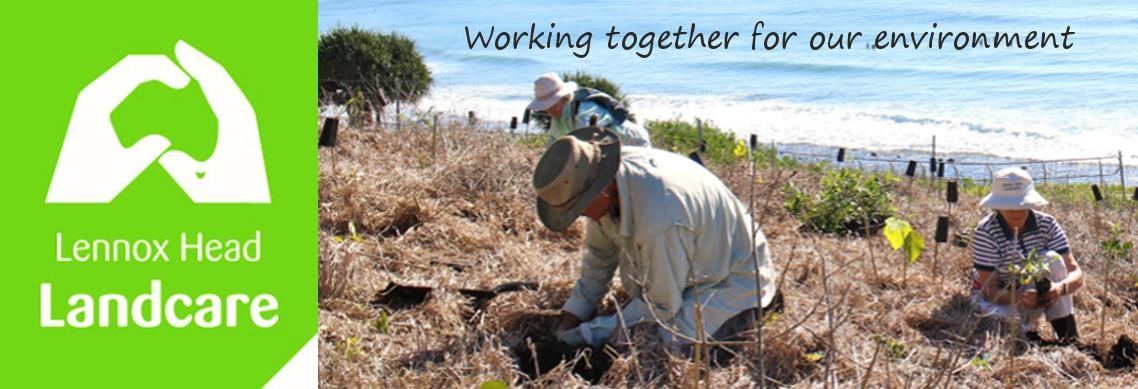 Committee Meeting 27th February 2023 at 1930 Sanctuary VillageMinutes Attendance:  John H, Shaun, Warren, Pat, Barbara, AngelaApologies:  Kelly, SpiderVisitors:  NilAcknowledgement of Country  
AngelaMinutes of Previous Meeting:   5th December 2022Accepted as a true record. Moved: Angela Seconded: Pat Matters Arising: Acknowledgment of Country to be added to website. AngelaConstitution is on websiteNursery. – Shaun is meeting to finalise design  details tomorrow; then it is grant searching time.Weekend working group is self sufficientHats are in stockReports: Treasurer - see attached. $990 received memberships, Council reimbursement, and donations; expenses $942, mainly tools and consumables  

Angela is reviewing our membership applications to ensure we meet all our responsibilities under the Act.  Nearly done. Money at bank: $4881
Stocktake: we need to evaluate current replacement costs. Angela, WarrenThe amended Treasurers Report was accepted and will be distributed. Moved: Angela, seconded: JohnSkennars Busy boys.  More planting just south of the roundabout.  Rehabilitating the rocky outcrop; we have the correct variety of pigface.
There is some dieback in the pandamus; we do not know the aetiology.
Pat has put up some old photos of Boulders on FB.Lower Point No reportWaterweeds It is keeping the team busyFeedback from BSC Meetings  No report.General Business: The draft biodiversity strategy is up.  There will be problems financing it.  The more who comment the better.  Please do:  https://www.yoursayballina.com.au/biodiversity-strategy#:~:text=This%20new%20strategy%20seeks%20to%20promote%20understanding%20of,Ballina%20Shire%20and%20the%20factors%20which%20threaten%20them.Baseball caps with Landcare embraided on them are about $10 each min 50. They will be for sale.  Shaun will pursue sourcing with a cost in line with above.  Moved: Warren, Seconded: Pat4WD on 7 Mile has finally been put on public exhibition.  Malcolm has provided a copy of his  submissionThe staff report is inadequate being quite dismissive of the environmental impacts, despite environmental protection being one of the key purposes for the Ballina Coastal Reserve. Past staff reports have been more balanced.  Council does make a lot of money out of the permits though.Correspondence in:    Nil
Correspondence Out:   NilNew Business: Equipment Storage  CoastCare will share a container with us.  We have applied for a grant to replace the existing one which is riddled with holes.Nursery Info on website  Shaun to send to Warren for uploadingLHLC Species List  Warren to convert to ExcelMeeting Closed: 8.30 pm Next Meeting: 29th May 2023